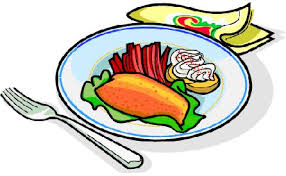       V 17    (22-26/4)         Må      Kycklinggryta med dragon, ris       Ti         Panerad fisk, Remouladsås, kokt potatis      On       Krämig kalkongryta med soltorkad tomat, pasta      To       Tunnbrödsrulle med varmkorv, bostongurka och potatismos      Fr        Nötfärsbiff, klyftpotatis, vitlökskräm                 V 18    (29/4-3/5)      Må      Korvgryta, ris       Ti         Minestronesoppa, mjukt bröd, ost      On       1:a MAJ      To       Kycklingköttbullar, tomatsås, pasta      Fr        Tacobuffé med grönsaker, salsa och gräddfil, tortilla          V 19    (6-10/5)      Må      Kyckling Tikka Masala, ris       Ti         Kycklingfärsbiff, tzatziki, rostad potatis      On       Ugnsbakad fisk med krispigt örttäcke, potatismos      To       KRISTI HIMMELSFÄRDSDAG      Fr        LOVDAG                 V 20    (13-17/5)      Må      Chili con carne, ris       Ti         Pasta med kyckling, basilika och vitlök      On       Krämig tomatsoppa, pannkaka, sylt      To       Panerad fisk, citruskräm, kokt potatis      Fr        Tandoorikryddad kyckling, ris, myntayoghurt                    V 21    (20-24/5)      Må      Kyckling i krämig gul currysås, ångat ris       Ti         Köttbullar, gräddsås, kokt potatis, lingonsylt      On       Panerad fisk, gräslökskräm, rostad potatis      To       Wok med kyckling, nudlar med sesam och ingefära      Fr        Stekt falukorv, potatismos                                             